Nithya AdyasaRumah Susun Klender Blok 75/4/13 Jakarta Timur 13460Telp : 081286229921INFORMASI KONTAK
Nama		  : Nithya Adyasa
Alamat		  : Rumah Susun Klender Blok 75/4/13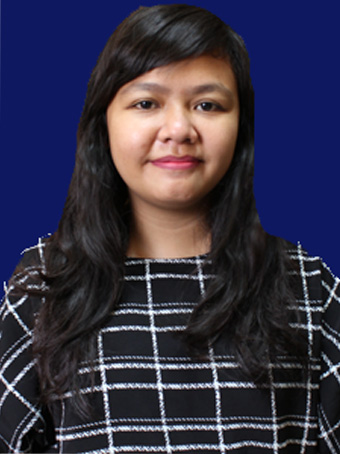     RT 04 RW 01 Jakarta TimurTelepon	: 081286229921
Email 	: thya.dytee@yahoo.comDATA PRIBADITempat tgl lahir	: Jakarta, 30 Juni 1994Umur	: 22 tahunJenis Kelamin	: PerempuanAgama	: IslamIPK	: 2.77 dari skala 4.002011 – 2016	: Perbanas Institute Kuningan, Jakarta Selatan.2008 – 2011	: SMA Negeri 36, Jakarta Timur.2005 – 2008	: SMP Negeri 167, Jakarta Timur.2000 – 2005	: SD Negeri Klender 10 , Jakarta Timur.Accurate SystemMembuat laporan keuangan (Laporan Posisi Keuangan, Laporan Arus Kas, Laporan Laba Rugi)Microsoft Office ( Ms. Word, Ms. Excel, Ms. Power Point)2014 – 2015	: Sebagai Kepala Bidang Usaha di Koperasi Mahasiswa		Perbanas Institute		Job Description :Mengelola jalannya kegiatan usahaMenetapkan anggaran belanjaMengawasi kinerja koordinator usaha, staff pembelian, staff penjualan, staff persediaan, staff fotocopy, dan staff konsinyasi Koperasi Mahasiswa Perbanas InstituteMengelola tender snack dan makanan.2012 – 2014		: Sebagai Koordinator Usaha di Koperasi Mahasiswa Perbanas InstituteJob Description :Membantu kinerja staff pembelian, staff penjualan, staff persediaan, staff fotocopy, dan staff konsinyasi Koperasi Mahasiswa Perbanas InstituteMelakukan pengecekan laporan staff setiap bulan2011	: Sebagai Bendahara dalam acara “Perbanas Cooperative 	 Fair XI” yang diselenggarakan oleh Koperasi Mahasiswa		Perbanas Institute.2012	: Sebagai Panitia Konsumsi dalam acara “Co-operative 	 Management Training” yang diselenggarakan oleh 		Koperasi Mahasiswa Perbanas Institute.2015	: Peserta dalam seminar “Smart City and Perbankan”2015	: Peserta dalam seminar “Ekonomi Jasa dan Industri Kreatif”2014 	: Peserta dalam seminar  “Enterpreneurship workshop Perbanas Cooperative			Fair 14” 2011	: Cooperative Management Training XIPROFIL PENDIDIKAN FORMALKEAHLIANPENGALAMAN ORGANISASI SEMINAR DAN PELATIHAN